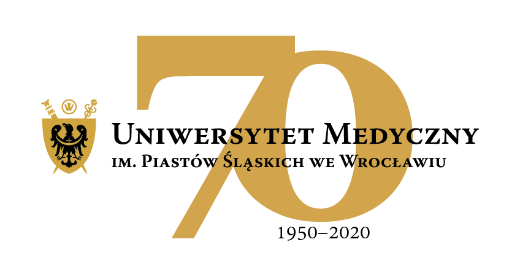 APPLICATION FOR VOLUNTEERING IN THE ACADEMIC YEAR 2020/2021Address (unit manager/responsible person):  I, the undersigned, request your permission to volunteer in the unit you are directing:to the extent enabling the acquisition of practical skills in accordance with the profile of the individual and the practical learning outcomes indicated in the applicable educational standards for a given field of study. The range of activities performed by the student during his voluntary work corresponds to the practical results of education in the field of PSYCHIATRY:First name, last name, function:Name and address of the unit:STUDENTSTUDENTSTUDENTSTUDENTFirst name, last nameIndex FacultyYear of studySemesterStudent’s signNumber of course education result Number of major education result A volunteer/student is able/knowsU 01E.U5psychiatric examinationU 02E.U13assess and describe the patient's somatic and mental stateDean's consent to volunteerDean's consent to volunteerDuration of volunteeringDuration of volunteeringfrom:                         2020  to:                         2020Total number of hours of volunteeringTotal number of hours of volunteeringSignature and stamp confirming the volunteeringSignature and stamp confirming the volunteering